『2019第八屆國際青年華嚴學者論壇』報名表（報名表可自行影印使用）※下列各欄請務必填寫，方便後續作業，感謝您的合作!                 編號:會議時間：2019年12月07日(六)至08日(日)。會議地點:台北市中正區濟南路二段44號 4樓講堂(捷運板南線忠孝新生站5號或2號出口)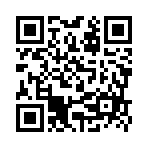 主辦單位：華嚴專宗學院國際華嚴研究中心協辦單位：台北市佛教會、國際青年華嚴學者學會聯絡及報名方式：電話: (02) 2356-0758    傳真: (02) 2356-0758、(02) 2321-8958網址: http://www.huayencollege.org/frameset.html信箱: huayenyoung@huayen.org.tw  (請自行上網下載報名表或來電報名)姓  名（出家眾請填法名） （出家眾請填法名） （出家眾請填法名） （出家眾請填法名）   僧      俗  僧      俗E-mail　Add.性別 男    女地　址服務機構或就讀學校聯絡方式電話：手機：電話：手機：電話：手機：報名場次（請打勾ｖ）12/07（六）第一場         第二場第一場         第二場第一場         第二場第一場         第二場第一場         第二場報名場次（請打勾ｖ）12/08（日）第三場         第四場          第五場第三場         第四場          第五場第三場         第四場          第五場第三場         第四場          第五場第三場         第四場          第五場報名場次（請打勾ｖ）◎即日起受理報名，至11月24日(日)止。(主辦單位保有隨時修改本活動之權利，如有任何變更內容或詳細注意事項將公布於官網：www.huayencollege.org/frameset.html，恕不另行通知。)◎即日起受理報名，至11月24日(日)止。(主辦單位保有隨時修改本活動之權利，如有任何變更內容或詳細注意事項將公布於官網：www.huayencollege.org/frameset.html，恕不另行通知。)◎即日起受理報名，至11月24日(日)止。(主辦單位保有隨時修改本活動之權利，如有任何變更內容或詳細注意事項將公布於官網：www.huayencollege.org/frameset.html，恕不另行通知。)◎即日起受理報名，至11月24日(日)止。(主辦單位保有隨時修改本活動之權利，如有任何變更內容或詳細注意事項將公布於官網：www.huayencollege.org/frameset.html，恕不另行通知。)◎即日起受理報名，至11月24日(日)止。(主辦單位保有隨時修改本活動之權利，如有任何變更內容或詳細注意事項將公布於官網：www.huayencollege.org/frameset.html，恕不另行通知。)◎即日起受理報名，至11月24日(日)止。(主辦單位保有隨時修改本活動之權利，如有任何變更內容或詳細注意事項將公布於官網：www.huayencollege.org/frameset.html，恕不另行通知。)午齋（需要者請打勾ｖ） 12/07（六）        12/08（日） 12/07（六）        12/08（日） 12/07（六）        12/08（日） 12/07（六）        12/08（日） 12/07（六）        12/08（日） 12/07（六）        12/08（日）午齋（需要者請打勾ｖ）◎勾選用午齋者，每天早上請務必於「報到處」再次確認當天是否用午齋。◎勾選用午齋者，每天早上請務必於「報到處」再次確認當天是否用午齋。◎勾選用午齋者，每天早上請務必於「報到處」再次確認當天是否用午齋。◎勾選用午齋者，每天早上請務必於「報到處」再次確認當天是否用午齋。◎勾選用午齋者，每天早上請務必於「報到處」再次確認當天是否用午齋。◎勾選用午齋者，每天早上請務必於「報到處」再次確認當天是否用午齋。報名與聯絡方式地    址：台北市中正區濟南路二段44號（捷運忠孝新生站2號、5號出口）聯絡電話：(02)2356-0758          （請於週一至週五服務時間09:00~1200；14:00~18:00來電）傳真電話：(02)2356-0758、(02)3393-8523（傳真報名者，請來電確認報名完成）電子信箱: huayenyoung@huayen.org.tw網    址: http://www.huayencollege.org/frameset.html 地    址：台北市中正區濟南路二段44號（捷運忠孝新生站2號、5號出口）聯絡電話：(02)2356-0758          （請於週一至週五服務時間09:00~1200；14:00~18:00來電）傳真電話：(02)2356-0758、(02)3393-8523（傳真報名者，請來電確認報名完成）電子信箱: huayenyoung@huayen.org.tw網    址: http://www.huayencollege.org/frameset.html 地    址：台北市中正區濟南路二段44號（捷運忠孝新生站2號、5號出口）聯絡電話：(02)2356-0758          （請於週一至週五服務時間09:00~1200；14:00~18:00來電）傳真電話：(02)2356-0758、(02)3393-8523（傳真報名者，請來電確認報名完成）電子信箱: huayenyoung@huayen.org.tw網    址: http://www.huayencollege.org/frameset.html 地    址：台北市中正區濟南路二段44號（捷運忠孝新生站2號、5號出口）聯絡電話：(02)2356-0758          （請於週一至週五服務時間09:00~1200；14:00~18:00來電）傳真電話：(02)2356-0758、(02)3393-8523（傳真報名者，請來電確認報名完成）電子信箱: huayenyoung@huayen.org.tw網    址: http://www.huayencollege.org/frameset.html 地    址：台北市中正區濟南路二段44號（捷運忠孝新生站2號、5號出口）聯絡電話：(02)2356-0758          （請於週一至週五服務時間09:00~1200；14:00~18:00來電）傳真電話：(02)2356-0758、(02)3393-8523（傳真報名者，請來電確認報名完成）電子信箱: huayenyoung@huayen.org.tw網    址: http://www.huayencollege.org/frameset.html 地    址：台北市中正區濟南路二段44號（捷運忠孝新生站2號、5號出口）聯絡電話：(02)2356-0758          （請於週一至週五服務時間09:00~1200；14:00~18:00來電）傳真電話：(02)2356-0758、(02)3393-8523（傳真報名者，請來電確認報名完成）電子信箱: huayenyoung@huayen.org.tw網    址: http://www.huayencollege.org/frameset.html 備註※為響應環保，請自備環保餐具、杯子。※為響應環保，請自備環保餐具、杯子。※為響應環保，請自備環保餐具、杯子。※為響應環保，請自備環保餐具、杯子。※為響應環保，請自備環保餐具、杯子。※為響應環保，請自備環保餐具、杯子。